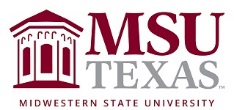 Course Syllabus:  College of Contact InformationInstructor: Office: Office hours:Office phone:  E-mail: How to Contact MeTextbook & Instructional Materials Course DescriptionCourse ObjectivesStudy Hours and Tutoring Assistance Student HandbookRefer to:  Academic Misconduct Policy & ProceduresOffice of Student Conduct Grading/AssessmentTable 1: Table 2: Extra Credit Late Work  Important DatesLast day for term schedule changes: Deadline to file for graduation: Last Day to drop with a grade of “W:” Refer to: Drops, Withdrawals & VoidDesire-to-Learn (D2L)Extensive use of the MSU D2L program is a part of this course. Each student is expected to be familiar with this program as it provides a primary source of communication regarding assignments, examination materials, and general course information. You can log into D2L through the MSU Homepage. If you experience difficulties, please contact the technicians listed for the program or contact your instructor.Online Computer RequirementsOnline Professional EtiquetteChange of ScheduleA student dropping a course (but not withdrawing from the University) within the first 12 class days of a regular semester or the first four class days of a summer semester is eligible for a 100% refund of applicable tuition and fees. Dates are published in the Schedule of Classes each semester.Refund and Repayment PolicyA student who withdraws or is administratively withdrawn from Midwestern State University (MSU) may be eligible to receive a refund for all or a portion of the tuition, fees and room/board charges that were paid to MSU for the semester. HOWEVER, if the student received financial aid (federal/state/institutional grants, loans and/or scholarships), all or a portion of the refund may be returned to the financial aid programs. As described below, two formulas (federal and state) exists in determining the amount of the refund. (Examples of each refund calculation will be made available upon request).Services for Students with Disabilities In accordance with Section 504 of the Federal Rehabilitation Act of 1973 and the Americans with Disabilities Act of 1990, Midwestern State University endeavors to make reasonable accommodations to ensure equal opportunity for qualified persons with disabilities to participate in all educational, social, and recreational programs and activities. After notification of acceptance, students requiring accommodations should make application for such assistance through Disability Support Services, located in the Clark Student Center, Room 168, (940) 397-4140. Current documentation of a disability will be required in order to provide appropriate services, and each request will be individually reviewed. For more details, please go to Disability Support Services.College PoliciesCampus Carry Rules/PoliciesRefer to: Campus Carry Rules and PoliciesSmoking/Tobacco PolicyCollege policy strictly prohibits the use of tobacco products in any building owned or operated by WATC.  Adult students may smoke only in the outside designated-smoking areas at each location.Alcohol and Drug PolicyTo comply with the Drug Free Schools and Communities Act of 1989 and subsequent amendments, students and employees of Midwestern State are informed that strictly enforced policies are in place which prohibits the unlawful possession, use or distribution of any illicit drugs, including alcohol, on university property or as part of any university-sponsored activity. Students and employees are also subject to all applicable legal sanctions under local, state and federal law for any offenses involving illicit drugs on University property or at University-sponsored activities.Grade Appeal ProcessNotice
Changes in the course syllabus, procedure, assignments, and schedule may be made at the discretion of the instructor.Course Schedule:Course ScheduleAssignmentsPointsDiscussion and Chapter Activities (14)35%Leader Interview5%Dialectic Journal10%Growth Plan Sequence25%Personal Leadership Model25%GradePointsA90-100%B80-89%C70-79%D60-69%F59% and belowWeekDatesReadingAssignment Due1Aug 22-30Rethinking Leadership (RL) Sec. 1.1Strengths Part 1 p. 5-18Self-Presentation To be completed Aug 22-24*Discussion RL 1.12Aug 31-Sep 6RL Sec 1.2Strengths Part 2 p. 19-76*Discussion RL 1.23Sep 7-13RL Sec. 1.3Strengths Part 3 p. 77-92*Discussion RL 1.3Leader Interview Due Sep 104Sep 14-20RL Sec. 1.4   *Discussion RL 1.4Strengths Finder Assessment part 1 Due Sep 175Sep 21- Sep 27RL Sec. 2.1Strengths Conclusion p. 93-96*Discussion RL 2.1Assessment of Leadership Qualities and Skills Due Sep 246Sep 28 – Oct 4RL Sec. 2.2Strengths Leading with Your Strengths p.101-236*Discussion RL 2.2LSI Results Due Oct 17Oct 5-11RL Sec 2.3 and Sec. 2.4Strengths The Research p.237-258*Discussion RL 2.3 & 2.4Myers Briggs Results Due Oct 88Oct 12 - 18RL Sec. 3.1*Discussion RL 3.19Oct 19-25RL Sec. 3.2*Discussion RL 3.2Strengths Finder Reflection part 2 Due Oct 2210Oct 26 – Nov 1RL Sec. 3.3*Discussion RL 3.311Nov 2-8RL Sec. 3.4*Discussion RL  3.412Nov 9 - 15RL Sec. 4.1* Discussion RL 4.1Growth Plan Due Nov 1213Nov 16- 22 RL Sec. 4.2*Discussion RL 4.214&15Nov 23 – Dec 4RL Sec. 4.3*Discussion RL 4.3Leadership Journal Due Nov 30Personal Leadership Model Due Dec 3